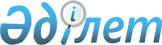 Шығыс Қазақстан облыстық мәслихатының 2020 жылғы 14 желтоқсандағы № 44/495-VI "2021-2023 жылдарға арналған облыстық бюджет туралы" шешіміне өзгерістер мен толықтыру енгізу туралыШығыс Қазақстан облыстық мәслихатының 2021 жылғы 4 тамыздағы № 7/58-VII шешімі. Қазақстан Республикасының Әділет министрлігінде 2021 жылғы 18 тамызда № 24025 болып тіркелді
      ЗҚАИ-ның ескертпесі.
      Құжаттың мәтінінде түпнұсқаның пунктуациясы мен орфографиясы сақталған.
      Шығыс Қазақстан облыстық мәслихаты ШЕШТІ:
      1. Шығыс Қазақстан облыстық мәслихатының "2021-2023 жылдарға арналған облыстық бюджет туралы" 2020 жылғы 14 желтоқсандағы № 44/495-VI (Нормативтік құқықтық актілерді мемлекеттік тіркеу тізілімінде № 7989 болып тіркелген) шешіміне мынадай өзгерістер мен толықтыру енгізілсін:
      1-тармақ жаңа редакцияда жазылсын:
      "1. 2021-2023 жылдарға арналған облыстық бюджет тиісінше 1, 2 және 3 қосымшаларға сәйкес, соның ішінде 2021 жылға мынадай көлемдерде бекітілсін:
      1) кірістер – 542 801 230,5 мың теңге, соның ішінде: 
      салықтық түсімдер – 46 351 862,9 мың теңге; 
      салықтық емес түсімдер – 4 729 684,9 мың теңге; 
      негізгі капиталды сатудан түсетін түсімдер – 2 709,8 мың теңге;
      трансферттердің түсімдері – 491 716 972,9 мың теңге;
      2) шығындар – 548 672 364,5 мың теңге;
      3) таза бюджеттік кредит беру – 3 115 316,0 мың теңге, соның ішінде:
      бюджеттік кредиттер – 23 261 314,0 мың теңге;
      бюджеттік кредиттерді өтеу – 20 145 998,0 мың теңге; 
      4) қаржы активтерімен жасалатын операциялар бойынша сальдо – 906 630,0 мың теңге, соның ішінде:
      қаржы активтерін сатып алу – 906 630,0 мың теңге;
      мемлекеттiң қаржы активтерiн сатудан түсетiн түсiмдер – 0,0 мың теңге;
      5) бюджет тапшылығы (профициті) – - 9 893 080,0 мың теңге; 
      6) бюджет тапшылығын қаржыландыру (профицитін пайдалану) – 9 893 080,0 мың теңге:
      қарыздар түсімі – 24 289 475,7 мың теңге;
      қарыздарды өтеу – 16 278 510,6 мың теңге;
      бюджет қаражатының пайдаланылатын қалдықтары – 1 882 114,9 мың теңге.";
      3-тармақ жаңа редакцияда жазылсын:
      "3. Аудандар (облыстық маңызы бар қалалар) бюджеттеріне 2021 жылға арналған әлеуметтік салық, төлем көзінен салық салынатын табыстардан ұсталатын жеке табыс салығы бойынша кірістерді бөлу нормативтері Өскемен қаласына 33,3 пайыз, Аягөз ауданына 96 пайыз;
      аудандар (облыстық маңызы бар қалалар) бюджеттеріне әлеуметтік салық, төлем көзінен салық салынатын табыстардан ұсталатын жеке табыс салығы, төлем көзінен салық салынбайтын табыстардан ұсталатын жеке табыс салығы, төлем көзінен салық салынбайтын шетелдік азаматтар табыстарынан ұсталатын жеке табыс салығы, ірі кәсіпкерлік субъектілерінен және мұнай секторы ұйымдарынан түсетін түсімдерді қоспағанда, заңды тұлғалардан алынатын корпоративтік табыс салығы бойынша кірістерді бөлу нормативтері 2021 жылға 100 пайыз мөлшерінде белгіленсін.";
      13-тармақ мынадай мазмұндағы 1-1) тармақшамен толықтырылсын:
      "1-1) Қазақстан Республикасының Ұлттық қорынан берілетін нысаналы трансферт есебінен 2020 – 2021 жылдарға арналған Жұмыспен қамту жол картасы шеңберінде кәсіпкерлік бастамаларды іске асыру;";
      көрсетілген шешімнің 1-қосымшасы осы шешімнің қосымшасына сәйкес редакцияда жазылсын.
      2. Осы шешім 2021 жылғы 1 қаңтардан бастап қолданысқа енгізіледі. 2021 жылға арналған облыстық бюджет
					© 2012. Қазақстан Республикасы Әділет министрлігінің «Қазақстан Республикасының Заңнама және құқықтық ақпарат институты» ШЖҚ РМК
				
      Шығыс Қазақстан облыстық мәслихаты 
хатшысының өкілеттігін уақытша жүзеге асырушы 

Д. Сомов
Шығыс Қазақстан облыстық 
мәслихатының 
2021 жылғы 4 тамыздағы 
№ 7/58-VII шешіміне қосымшаШығыс Қазақстан облыстық 
мәслихатының 
2020 жылғы 14 желтоқсандағы 
№ 44/495-VI шешіміне 
1- қосымша
Санаты
Санаты
Санаты
Санаты
Санаты
Барлығы кірістер 
(мың теңге)
Сыныбы
Сыныбы
Сыныбы
Сыныбы
Барлығы кірістер 
(мың теңге)
Кіші сыныбы
Кіші сыныбы
Кіші сыныбы
Барлығы кірістер 
(мың теңге)
Ерекшелігі
Ерекшелігі
Барлығы кірістер 
(мың теңге)
Атауы
Барлығы кірістер 
(мың теңге)
1
2
3
4
5
6
1. КIРICТЕР
542 801 230,5
1
Салықтық түсімдер
46 351 862,9
01
Табыс салығы 
19 923 928,0
2
Жеке табыс салығы
19 923 928,0
01
Төлем көзінен салық салынатын табыстардан ұсталатын жеке табыс салығы
19 923 928,0
03
Әлеуметтік салық 
15 308 701,0
1
Әлеуметтiк салық
15 308 701,0
01
Әлеуметтiк салық
15 308 701,0
05
Тауарларға, жұмыстарға және қызметтерге салынатын iшкi салықтар 
11 119 231,0
3
Табиғи және басқа да ресурстарды пайдаланғаны үшiн түсетiн түсiмдер
10 930 231,0
03
Жер бетіне жақын көздердегі су ресурстарын пайдаланғаны үшін төлем 
290 308,0
04
Орманды пайдаланғаны үшiн төлем 
139 921,0
14
Жергілікті маңызы бар ерекше қорғалатын табиғи аумақтарды пайдаланғаны үшін төлем 
2,0
16
Қоршаған ортаға эмиссия үшін төленетін төлемақы 
10 500 000,0
4
Кәсiпкерлiк және кәсiби қызметтi жүргiзгенi үшiн алынатын алымдар
189 000,0
33
Жұмыс берушілерге Қазақстан Республикасына шетелдік жұмыс күшін тартуға рұқсатты бергені және (немесе) ұзартқаны үшін алым
189 000,0
07
Басқа да салықтар
2,9
1
Басқа да салықтар
2,9
10
Жергілікті бюджетке түсетін өзге де салық түсімдері
2,9
2
Салықтық емес түсiмдер
4 729 684,9
01
Мемлекеттік меншіктен түсетін кірістер
2 427 532,5
1
Мемлекеттік кәсіпорындардың таза кірісі бөлігінің түсімдері
106 586,8
02
Коммуналдық мемлекеттік кәсіпорындардың таза кірісінің бір бөлігінің түсімдері
106 586,8
3
Мемлекет меншігіндегі акциялардың мемлекеттік пакеттеріне дивидендтер
6 815,0
02
Коммуналдық меншіктегі акциялардың мемлекеттік пакетіне берілетін дивидендтер
6 815,0
4
Мемлекет меншігінде тұрған, заңды тұлғалардағы қатысу үлесіне кірістер
2 421,0
02
Коммуналдық меншіктегі заңды тулғаларға қатысу үлесіне кірістер
2 421,0
5
Мемлекет меншігіндегі мүлікті жалға беруден түсетін кірістер
120 685,0
04
Облыстың коммуналдық меншігіндегі мүлікті жалға беруден түсетін кірістер
120 685,0
7
Мемлекеттік бюджеттен берілген кредиттер бойынша сыйақылар
2 191 024,7
03
Аудандардың (облыстық маңызы бар қалалардың) жергілікті атқарушы органдарына облыстық бюджеттен берілген бюджеттік кредиттер бойынша сыйақылар
2 047 261,0
06
Мамандандырылған ұйымдарға жергілікті бюджеттен берілген бюджеттік кредиттер бойынша сыйақылар 
143 634,6
16
Қаржы агентіктеріне үкіметтік сыртқы қарыз қаражаты есебінен жергілікті бюджеттен ішкі көздер есебінен берілген бюджеттік кредиттер бойынша сыйақылар
129,1
03
Мемлекеттік бюджеттен қаржыландырылатын мемлекеттік мекемелер ұйымдастыратын мемлекеттік сатып алуды өткізуден түсетін ақша түсімдері 
16,0
1
Мемлекеттік бюджеттен қаржыландырылатын мемлекеттік мекемелер ұйымдастыратын мемлекеттік сатып алуды өткізуден түсетін ақша түсімдері 
16,0
2
Жергілікті бюджеттен қаржыландырылатын мемлекеттік мекемелер ұйымдастыратын мемлекеттік сатып алуды өткізуден түсетін ақшаның түсімі 
16,0
04
Мемлекеттік бюджеттен қаржыландырылатын, сондай-ақ Қазақстан Республикасы Ұлттық Банкінің бюджетінен (шығыстар сметасынан) қамтылатын және қаржыландырылатын мемлекеттік мекемелер салатын айыппұлдар, өсімпұлдар, санкциялар, өндіріп алулар
1 336 945,8
1
Мұнай секторы ұйымдарынан және Жәбірленушілерге өтемақы қорына түсетін түсімдерді қоспағанда, мемлекеттік бюджеттен қаржыландырылатын, сондай-ақ Қазақстан Республикасы Ұлттық Банкінің бюджетінен (шығыстар сметасынан) қамтылатын және қаржыландырылатын мемлекеттік мекемелер салатын айыппұлдар, өсімпұлдар, санкциялар, өндіріп алулар
1 336 945,8
05
Облыстық бюджеттен қаржыландыратын мемлекеттік мекемелер салатын әкімшілік айыппұлдар, өсімпұлдар, санкциялар, өндіріп алулар 
50 931,2
06
Жергілікті бюджеттен қаржыландырылатын облыстардың, республикалық маңызы бар қаланың ішкі істер департаменттері, олардың аумақтық бөлімшелері салатын әкiмшiлiк айыппұлдар, өсiмпұлдар, санкциялар, өндiрiп алулар 
1 283 843,2
14
Жергілікті бюджеттен қаржыландырылатын мемлекеттік мекемелермен алынатын өзге де айыппұлдар, өсімпұлдар, санкциялар
2 171,4
06
Басқа да салықтық емес түсiмдер 
965 190,6
1
Басқа да салықтық емес түсiмдер
965 190,6
07
Бұрын жергілікті бюджеттен алынған, пайдаланылмаған қаражаттардың қайтарылуы 
22 954,4
09
Жергіліктік бюджетке түсетін салықтық емес басқа да түсімдер
72 236,2
14
Өңірдің әлеуметтік-экономикалық дамуы мен оның инфрақұрылымын дамытуға жер қойнауын пайдаланушылардың аударымдары
870 000,0
3
Негізгі капиталды сатудан түсетін түсімдер
2 709,8
01
Мемлекеттік мекемелерге бекітілген мемлекеттік мүлікті сату
2 709,8
1
Мемлекеттік мекемелерге бекітілген мемлекеттік мүлікті сату
2 709,8
02
Жергілікті бюджеттен қаржыландырылатын мемлекеттік мекемелерге бекітілген мүлікті сатудан түсетін түсімдер 
2 709,8
4
Трансферттердің түсімдері
491 716 972,9
01
Төмен тұрған мемлекеттiк басқару органдарынан трансферттер 
124 810 880,9
2
Аудандық (облыстық маңызы бар қалалардың) бюджеттерден трансферттер
124 810 880,9
02
Нысаналы пайдаланылмаған (толық пайдаланылмаған) трансферттерді қайтару 
1 213 896,1
03
Нысаналы мақсатқа сай пайдаланылмаған нысаналы трансферттерді қайтару
1 291,8
04
Аудандық (облыстық маңызы бар қалалардың) бюджеттерден облыстық бюджеттің ысырабын өтеуге арналған трансферттер түсімдері
123 595 683,0
15
Жергілікті атқарушы органдардың шешімі бойынша толық пайдалануға рұқсат етілген, өткен қаржы жылында бөлінген, пайдаланылмаған (түгел пайдаланылмаған) нысаналы даму трансферттерінің сомасын қайтару
10,0
02
Мемлекеттiк басқарудың жоғары тұрған органдарынан түсетiн трансферттер
366 906 092,0
1
Республикалық бюджеттен түсетiн трансферттер 
366 906 092,0
01
Ағымдағы нысаналы трансферттер
98 393 644,0
02
Нысаналы даму трансферттері
51 036 717,0
05
Республикалық бюджеттен жалпы сипаттағы мемлекеттiк қызметтеріне берілетін субвенциялар
6 087 512,0
06
Республикалық бюджеттен қорғанысқа берілетін субвенциялар
409 347,0
07
Республикалық бюджеттен қоғамдық тәртіпке, қауіпсіздікке, құқықтық, сот, қылмыстық-атқару қызметіне берілетін субвенциялар
10 199 452,0
08
Республикалық бюджеттен білім беру субвенциялары
110 776 127,0
09
Республикалық бюджеттен денсаулық сақтауға берілетін субвенциялар
5 680 843,0
10
Республикалық бюджеттен әлеуметтік көмекке және әлеуметтік қамсыздандыруға берілетін субвенциялар
10 073 412,0
11
Республикалық бюджеттен тұрғын үй-коммуналдық шаруашылыққа берілетін субвенциялар
8 035 241,0
12
Республикалық бюджеттен мәдениетке, спортқа, туризмге және ақпараттық кеңістiкке берілетін субвенциялар
12 833 812,0
13
Республикалық бюджеттен отын-энергетика кешенiне және жер қойнауын пайдалануға берілетін субвенциялар
431 707,0
14
Республикалық бюджеттен ауыл, су, орман, балық шаруашылығына, ерекше қорғалатын табиғи аумақтарға, қоршаған ортаны және жануарлар дүниесін қорғауға, жер қатынастарына берілетін субвенциялар
21 308 361,3
15
Республикалық бюджеттен өнеркәсіпке, сәулет, қала құрылысы және құрылыс қызметіне берілетін субвенциялар
14 601 140,7
16
Республикалық бюджеттен көлік және коммуникацияға берілетін субвенциялар
10 214 800,0
17
Республикалық бюджеттен өзге де шығыстарға берілетін субвенциялар
6 823 976,0
Функционалдық топ
Функционалдық топ
Функционалдық топ
Функционалдық топ
Функционалдық топ
Барлығы шығындар
(мың теңге)
Функционалдық кіші топ
Функционалдық кіші топ
Функционалдық кіші топ
Функционалдық кіші топ
Барлығы шығындар
(мың теңге)
Бағдарламалардың әкiмшiсi
Бағдарламалардың әкiмшiсi
Бағдарламалардың әкiмшiсi
Барлығы шығындар
(мың теңге)
Бағдарлама
Бағдарлама
Барлығы шығындар
(мың теңге)
Атауы
Барлығы шығындар
(мың теңге)
1
2
3
4
5
6
ІІ. ШЫҒЫНДАР
548 672 364,5
01
Жалпы сипаттағы мемлекеттiк қызметтер 
4 638 093,9
1
Мемлекеттiк басқарудың жалпы функцияларын орындайтын өкiлдi, атқарушы және басқа органдар
3 053 094,6
110
Облыс мәслихатының аппараты
95 323,7
001
Облыс мәслихатының қызметін қамтамасыз ету жөніндегі қызметтер
91 808,7
003
Мемлекеттік органның күрделі шығыстары
3 515,0
120
Облыс әкімінің аппараты
2 433 028,2
001
Облыс әкімінің қызметін қамтамасыз ету жөніндегі қызметтер
1 748 251,4
007
Ведомстволық бағыныстағы мемлекеттік мекемелер мен ұйымдардың күрделі шығыстары
93 934,2
009
Аудандық маңызы бар қалалардың, ауылдардың, кенттердің, ауылдық округтердің әкімдерін сайлауды қамтамасыз ету және өткізу
539 637,0
113
Төменгі тұрған бюджеттерге берілетін нысаналы ағымдағы трансферттер
51 205,6
263
Облыстың ішкі саясат басқармасы
152 970,0
075
Облыс Қазақстан халқы Ассамблеясының қызметін қамтамасыз ету
152 970,0
282
Облыстың тексеру комиссиясы
371 772,7
001
Облыстың тексеру комиссиясының қызметін қамтамасыз ету жөніндегі қызметтер 
371 730,7
003
Мемлекеттік органның күрделі шығыстары
42,0
2
Қаржылық қызмет
1 103 251,3
257
Облыстың қаржы басқармасы
1 035 358,8
001
Жергілікті бюджетті атқару және коммуналдық меншікті басқару саласындағы мемлекеттік саясатты іске асыру жөніндегі қызметтер
235 220,8
009
Жекешелендіру, коммуналдық меншікті басқару, жекешелендіруден кейінгі қызмет және осыған байланысты дауларды реттеу
796 376,0
013
Мемлекеттік органның күрделі шығыстары
3 762,0
718
Облыстың мемлекеттік сатып алу басқармасы
67 892,5
001
Жергілікті деңгейде мемлекеттік сатып алуды басқару саласындағы мемлекеттік саясатты іске асыру жөніндегі қызметтер
67 892,5
5
Жоспарлау және статистикалық қызмет
270 853,0
258
Облыстың экономика және бюджеттік жоспарлау басқармасы
270 853,0
001
Экономикалық саясатты, мемлекеттік жоспарлау жүйесін қалыптастыру мен дамыту саласындағы мемлекеттік саясатты іске асыру жөніндегі қызметтер
262 849,0
005
Мемлекеттік органның күрделі шығыстары
3 300,0
061
Бюджеттік инвестициялар және мемлекеттік-жекешелік әріптестік, оның ішінде концессия мәселелері жөніндегі құжаттаманы сараптау және бағалау
4 704,0
9
Жалпы сипаттағы өзге де мемлекеттiк қызметтер
210 895,0
269
Облыстың дін істері басқармасы
210 895,0
001
Жергілікті деңгейде дін істер саласындағы мемлекеттік саясатты іске асыру жөніндегі қызметтер
123 412,0
005
Өңірде діни ахуалды зерделеу және талдау
87 483,0
02
Қорғаныс
396 039,0
1
Әскери мұқтаждар
73 348,0
296
Облыстың жұмылдыру дайындығы басқармасы
73 348,0
003
Жалпыға бірдей әскери міндетті атқару шеңберіндегі іс-шаралар
56 169,0
007
Аумақтық қорғанысты дайындау және облыстық ауқымдағы аумақтық қорғанысы
17 179,0
2
Төтенше жағдайлар жөнiндегi жұмыстарды ұйымдастыру
322 691,0
287
Облыстық бюджеттен қаржыландырылатын табиғи және техногендік сипаттағы төтенше жағдайлар, азаматтық қорғаныс саласындағы уәкілетті органдардың аумақтық органы
80 647,0
002
Аумақтық органның және ведомстволық бағынысты мемлекеттік мекемелерінің күрделі шығыстары
61 600,0
004
Облыс ауқымдағы төтенше жағдайлардың алдын алу және оларды жою
19 047,0
296
Облыстың жұмылдыру дайындығы басқармасы
242 044,0
001
Жергілікті деңгейде жұмылдыру дайындығы саласындағы мемлекеттік саясатты іске асыру жөніндегі қызметтер
70 559,0
005
Облыстық ауқымдағы жұмылдыру дайындығы және жұмылдыру
171 485,0
03
Қоғамдық тәртіп, қауіпсіздік, құқықтық, сот, қылмыстық-атқару қызметі
14 502 332,8
1
Құқық қорғау қызметi
14 502 332,8
252
Облыстық бюджеттен қаржыландырылатын атқарушы ішкі істер органы
14 502 332,8
001
Облыс аумағында қоғамдық тәртіптті және қауіпсіздікті сақтауды қамтамасыз ету саласындағы мемлекеттік саясатты іске асыру жөніндегі қызметтер
13 555 086,5
003
Қоғамдық тәртіпті қорғауға қатысатын азаматтарды көтермелеу 
10 621,0
006
Мемлекеттік органның күрделі шығыстары
936 625,3
04
Бiлiм беру
207 322 720,9
1
Мектепке дейiнгi тәрбие және оқыту
20 645 995,5
261
Облыстың білім басқармасы
20 645 995,5
081
Мектепке дейінгі тәрбиелеу және оқыту
12 928 854,0
202
Мектепке дейінгі білім беру ұйымдарында мемлекеттік білім беру тапсырысын іске асыруға
7 717 141,5
2
Бастауыш, негізгі орта және жалпы орта білім беру
157 078 704,1
261
Облыстың білім басқармасы
145 709 290,7
003
Арнайы білім беретін оқу бағдарламалары бойынша жалпы білім беру
3 865 925,7
006
Мамандандырылған білім беру ұйымдарында дарынды балаларға жалпы білім беру
2 789 854,9
055
Балалар мен жасөспірімдерге қосымша білім беру
5 271 169,0
082
Мемлекеттік бастауыш, негізгі және жалпы орта білім беру ұйымдарында жалпы білім беру
100 806 931,1
083
Ауылдық жерлерде оқушыларды жақын жердегі мектепке дейін тегін алып баруды және одан алып қайтуды ұйымдастыру
9 096,0
203
Мемлекеттік орта білім беру ұйымдарында жан басына шаққандағы қаржыландыруды іске асыруға
32 966 314,0
285
Облыстың дене шынықтыру және спорт басқармасы
6 950 719,4
006
Балалар мен жасөспірімдерге спорт бойынша қосымша білім беру
6 357 093,4
007
Мамандандырылған бiлiм беру ұйымдарында спорттағы дарынды балаларға жалпы бiлiм беру
593 626,0
288
Облыстың құрылыс, сәулет және қала құрылысы басқармасы
4 418 694,0
012
Бастауыш, негізгі орта және жалпы орта білім беру объектілерін салу және реконструкциялау
4 418 694,0
4
Техникалық және кәсіптік, орта білімнен кейінгі білім беру
14 834 089,4
253
Облыстың денсаулық сақтау басқармасы
705 975,0
043
Техникалық және кәсіптік, орта білімнен кейінгі білім беру ұйымдарында мамандар даярлау
705 975,0
261
Облыстың білім басқармасы
13 100 220,0
024
Техникалық және кәсіптік білім беру ұйымдарында мамандар даярлау
12 954 071,0
025
Орта білімнен кейінгі білім беру ұйымдарында мамандар даярлау
146 149,0
288
Облыстың құрылыс, сәулет және қала құрылысы басқармасы
1 027 894,4
099
Техникалық және кәсіптік, орта білімнен кейінгі білім беру объектілерін салу және реконструкциялау
1 027 894,4
5
Мамандарды қайта даярлау және біліктіліктерін арттыру
3 956 927,6
120
Облыс әкімінің аппараты
14 280,1
019
Сайлау процесіне қатысушыларды оқыту
14 280,1
253
Облыстың денсаулық сақтау басқармасы
841 590,5
003
Кадрлардың біліктілігін арттыру және оларды қайта даярлау
841 590,5
261
Облыстың білім басқармасы
3 101 057,0
052
Нәтижелі жұмыспен қамтуды және жаппай кәсіпкерлікті дамытудың 2017 – 2021 жылдарға арналған "Еңбек" мемлекеттік бағдарламасы шеңберінде кадрлардың біліктілігін арттыру, даярлау және қайта даярлау
3 101 057,0
6
Жоғары және жоғары оқу орнынан кейін бiлiм беру
1 348 804,0
261
Облыстың білім басқармасы
1 348 804,0
057
Жоғары, жоғары оқу орнынан кейінгі білімі бар мамандар даярлау және білім алушыларға әлеуметтік қолдау көрсету
1 348 804,0
9
Бiлiм беру саласындағы өзге де қызметтер
9 458 200,3
261
Облыстың білім басқармасы
9 458 200,3
001
Жергілікті деңгейде білім беру саласындағы мемлекеттік саясатты іске асыру жөніндегі қызметтер
889 968,1
004
Мемлекеттік білім беру мекемелерінде білім беру жүйесін ақпараттандыру
143 697,0
005
Мемлекеттік білім беру ұйымдар үшін оқулықтар мен оқу-әдiстемелiк кешендерді сатып алу және жеткізу
1 170 204,0
007
Облыстық, аудандық (қалалық) ауқымдардағы мектеп олимпиадаларын, мектептен тыс іс-шараларды және конкурстар өткізу
301 498,0
011
Балалар мен жасөспірімдердің психикалық денсаулығын зерттеу және халыққа психологиялық-медициналық-педагогикалық консультациялық көмек көрсету
195 023,0
012
Дамуында проблемалары бар балалар мен жасөспірімдердің оңалту және әлеуметтік бейімдеу
474 987,2
013
Мемлекеттік органның күрделі шығыстары
942,0
019
Мемлекеттік білім беру мекемелеріне жұмыстағы жоғары көрсеткіштері үшін гранттар беру
34 000,0
029
Білім беру жүйесін әдістемелік және қаржылық сүйемелдеу
1 501 376,0
067
Ведомстволық бағыныстағы мемлекеттік мекемелер мен ұйымдардың күрделі шығыстары
3 956 461,0
068
Халықтың компьютерлік сауаттылығын арттыруды қамтамасыз 
273,0
080
Нұрсұлтан Назарбаев Қорының "EL UMITI" таланттарын анықтау және қолдау бастамасын іске асыру
194 500,0
086
Жетім баланы (жетім балаларды) және ата-анасының қамқорлығынсыз қалған баланы (балаларды) асырап алғаны үшін Қазақстан азаматтарына біржолғы ақша қаражатын төлеуге арналған төлемдер
6 621,0
087
Жетім баланы (жетім балаларды) және ата-аналарының қамқорынсыз қалған баланы (балаларды) күтіп-ұстауға қамқоршыларға (қорғаншыларға) ай сайынға ақшалай қаражат төлемі
588 650,0
05
Денсаулық сақтау
22 632 816,1
2
Халықтың денсаулығын қорғау
7 516 520,6
253
Облыстың денсаулық сақтау басқармасы
1 717 280,0
006
Ана мен баланы қорғау жөніндегі көрсетілетін қызметтер
607 405,0
007
Салауатты өмір салтын насихаттау
37 343,0
041
Облыстардың жергілікті өкілдік органдарының шешімі бойынша тегін медициналық көмектің кепілдендірілген көлемін қосымша қамтамасыз ету
93 320,0
042
Медициналық ұйымның сот шешімі негізінде жүзеге асырылатын жыныстық құмарлықты төмендетуге арналған іс-шараларды жүргізу
2 502,0
050
Қаржы лизингі шарттарында сатып алынған санитариялық көлік және сервистік қызмет көрсетуді талап ететін медициналық 
976 710,0
288
Облыстың құрылыс, сәулет және қала құрылысы басқармасы
5 799 240,6
038
Деңсаулық сақтау объектілерін салу және реконструкциялау
5 799 240,6
3
Мамандандырылған медициналық көмек
2 900 200,0
253
Облыстың денсаулық сақтау басқармасы
2 900 200,0
027
Халыққа иммундық профилактика жүргізу үшін вакциналарды және басқа медициналық иммундық биологиялық препараттарды орталықтандырылған сатып алу және сақтау
2 900 200,0
5
Медициналық көмектiң басқа түрлерi
129 384,0
253
Облыстың денсаулық сақтау басқармасы
129 384,0
029
Облыстық арнайы медициналық жабдықтау базалары
129 384,0
9
Денсаулық сақтау саласындағы өзге де қызметтер
12 086 711,5
253
Облыстың денсаулық сақтау басқармасы
12 086 711,5
001
Жергілікті деңгейде денсаулық сақтау саласындағы мемлекеттік саясатты іске асыру жөніндегі қызметтер
193 978,0
008
Қазақстан Республикасында ЖИТС профилактикасы және оған қарсы күрес жөніндегі іс-шараларды іске асыру
140 558,0
016
Азаматтарды елді мекеннен тыс жерлерде емделу үшін тегін және жеңілдетілген жол жүрумен қамтамасыз ету
44 460,0
018
Денсаулық сақтау саласындағы ақпараттық талдамалық қызметтер
89 969,0
030
Мемлекеттік денсаулық сақтау органдарының күрделі шығыстары
1 403,0
033
Медициналық денсаулық сақтау ұйымдарының күрделі шығыстары
11 616 343,5
06
Әлеуметтiк көмек және әлеуметтiк қамсыздандыру
24 321 843,2
1
Әлеуметтiк қамсыздандыру
9 346 229,7
256
Облыстың жұмыспен қамтуды үйлестіру және әлеуметтік бағдарламалар басқармасы
7 159 701,5
002
Жалпы үлгідегі медициналық-әлеуметтік мекемелерде (ұйымдарда), арнаулы әлеуметтік қызметтер көрсету орталықтарында, әлеуметтік қызмет көрсету орталықтарында қарттар мен мүгедектерге арнаулы әлеуметтік қызметтер көрсету
2 427 373,0
012
Тірек-қозғалу аппаратының қызметі бұзылған балаларға арналған мемлекеттік медициналық-әлеуметтік мекемелерде (ұйымдарда), арнаулы әлеуметтік қызметтер көрсету орталықтарында, әлеуметтік қызмет көрсету орталықтарында мүгедек балалар үшін арнаулы әлеуметтік қызметтер көрсету
467 355,0
013
Психоневрологиялық медициналық-әлеуметтік мекемелерде (ұйымдарда), арнаулы әлеуметтік қызметтер көрсету орталықтарында, әлеуметтік қызмет көрсету орталықтарында психоневрологиялық аурулармен ауыратын мүгедектер үшін арнаулы әлеуметтік қызметтер көрсету
2 931 523,0
014
Оңалту орталықтарында қарттарға, мүгедектерге, оның ішінде мүгедек балаларға арнаулы әлеуметтік қызметтер көрсету 
706 427,0
015
Балалар психоневрологиялық медициналық-әлеуметтік мекемелерінде (ұйымдарда), арнаулы әлеуметтік қызметтер көрсету орталықтарында, әлеуметтік қызмет көрсету орталықтарында психоневрологиялық патологиялары бар мүгедек балалар үшін арнаулы әлеуметтік қызметтер көрсету
627 023,5
261
Облыстың білім басқармасы
2 052 864,2
015
Жетiм балаларды, ата-анасының қамқорлығынсыз қалған балаларды әлеуметтік қамсыздандыру
1 689 026,6
037
Әлеуметтік сауықтандыру
193 668,6
092
Патронат тәрбиешілерге берілген баланы (балаларды) асырап бағу
170 169,0
288
Облыстың құрылыс, сәулет және қала құрылысы басқармасы
133 664,0
039
Әлеуметтік қамтамасыз ету объектілерін салу және реконструкциялау
133 664,0
2
Әлеуметтiк көмек
630 818,0
256
Облыстың жұмыспен қамтуды үйлестіру және әлеуметтік бағдарламалар басқармасы
610 818,0
003
Мүгедектерге әлеуметтік қолдау
610 818,0
261
Облыстың білім басқармасы
20 000,0
084
Жергілікті өкілді органдардың шешімі бойынша білім беру ұйымдарының күндізгі оқу нысанында оқитындар мен тәрбиеленушілерді қоғамдық көлікте (таксиден басқа) жеңілдікпен жол жүру түрінде әлеуметтік қолдау
20 000,0
9
Әлеуметтiк көмек және әлеуметтiк қамтамасыз ету салаларындағы өзге де қызметтер
14 344 795,5
256
Облыстың жұмыспен қамтуды үйлестіру және әлеуметтік бағдарламалар басқармасы
14 162 059,2
001
Жергілікті деңгейде жұмыспен қамтуды қамтамасыз ету және халық үшін әлеуметтік бағдарламаларды іске асыру саласында мемлекеттік саясатты іске асыру жөніндегі қызметтер
336 396,2
007
Мемлекеттік органның күрделі шығыстары
10 142,0
018
Үкіметтік емес ұйымдарда мемлекеттік әлеуметтік тапсырысты орналастыру
213 195,0
046
Қазақстан Республикасында мүгедектердің құқықтарын қамтамасыз етуге және өмір сүру сапасын жақсарту
548 345,0
053
Кохлеарлық импланттарға дәлдеп сөйлеу процессорларын ауыстыру және келтіру бойынша қызмет көрсету
50 050,0
067
Ведомстволық бағыныстағы мемлекеттік мекемелер мен ұйымдардың күрделі шығыстары
144 061,0
113
Төменгі тұрған бюджеттерге берілетін нысаналы ағымдағы трансферттер
12 859 870,0
263
Облыстың ішкі саясат басқармасы
18 953,0
077
Қазақстан Республикасында мүгедектердің құқықтарын қамтамасыз етуге және өмір сүру сапасын жақсарту
18 953,0
298
Облыстың мемлекеттік еңбек инспекциясы басқармасы 
163 783,3
001
Жергілікті деңгейде еңбек қатынастарын реттеу саласында мемлекеттік саясатты іске асыру бойынша қызметтер
163 783,3
07
Тұрғын үй-коммуналдық шаруашылық
37 224 858,0
1
Тұрғын үй шаруашылығы
15 335,0
279
Облыстың энергетика және тұрғын үй-коммуналдық шаруашылық басқармасы
15 335,0
026
Көп пәтерлі тұрғын үйлерде энергетикалық аудит жүргізу
15 335,0
2
Коммуналдық шаруашылық
37 209 523,0
279
Облыстың энергетика және тұрғын үй-коммуналдық шаруашылық басқармасы
37 209 523,0
001
Жергілікті деңгейде энергетика және тұрғын үй-коммуналдық шаруашылық саласындағы мемлекеттік саясатты іске асыру жөніндегі қызметтер
226 690,4
005
Мемлекеттік органның күрделі шығыстары
4 646,0
032
Ауыз сумен жабдықтаудың баламасыз көздерi болып табылатын сумен жабдықтаудың аса маңызды топтық және жергілікті жүйелерiнен ауыз су беру жөніндегі қызметтердің құнын субсидиялау 
488 540,0
113
Төменгі тұрған бюджеттерге берілетін нысаналы ағымдағы трансферттер
5 643 860,4
114
Төменгі тұрған бюджеттерге берілетін нысаналы даму трансферттері
30 845 786,2
08
Мәдениет, спорт, туризм және ақпараттық кеңістiк
18 064 889,9
1
Мәдениет саласындағы қызмет
5 859 638,8
262
Облыстың мәдениет басқармасы
4 960 790,3
001
Жергiлiктi деңгейде мәдениет саласындағы мемлекеттік саясатты іске асыру жөніндегі қызметтер
84 078,6
003
Мәдени-демалыс жұмысын қолдау
227 817,0
005
Тарихи-мәдени мұраны сақтауды және оған қолжетімділікті қамтамасыз ету
1 829 113,8
007
Театр және музыка өнерін қолдау
1 773 104,7
011
Мемлекеттік органның күрделі шығыстары
1 560,0
032
Ведомстволық бағыныстағы мемлекеттік мекемелер мен ұйымдардың күрделі шығыстары
73 692,9
113
Төменгі тұрған бюджеттерге берілетін нысаналы ағымдағы трансферттер
971 423,3
288
Облыстың құрылыс, сәулет және қала құрылысы басқармасы
898 848,5
027
Мәдениет объектілерін дамыту
898 848,5
2
Спорт
8 649 363,8
285
Облыстың дене шынықтыру және спорт басқармасы
5 105 788,8
001
Жергілікті деңгейде дене шынықтыру және спорт саласында мемлекеттік саясатты іске асыру жөніндегі қызметтер
83 486,3
002
Облыстық деңгейде спорт жарыстарын өткізу
204 245,5
003
Әр түрлі спорт түрлері бойынша облыстың құрама командаларының мүшелерін дайындау және республикалық және халықаралық спорт жарыстарына қатысуы
4 640 201,0
032
Ведомстволық бағыныстағы мемлекеттік мекемелер мен ұйымдардың күрделі шығыстары
177 856,0
288
Облыстың құрылыс, сәулет және қала құрылысы басқармасы
3 543 575,0
024
Cпорт объектілерін дамыту
3 543 575,0
3
Ақпараттық кеңiстiк
2 692 589,3
262
Облыстың мәдениет басқармасы
588 063,0
008
Облыстық кітапханалардың жұмыс істеуін қамтамасыз ету
588 063,0
263
Облыстың ішкі саясат басқармасы
828 590,0
007
Мемлекеттік ақпараттық саясат жүргізу жөніндегі қызметтер
828 590,0
264
Облыстың тілдерді дамыту басқармасы
113 629,1
001
Жергілікті деңгейде тілдерді дамыту саласындағы мемлекеттік саясатты іске асыру жөніндегі қызметтер
60 363,1
002
Мемлекеттiк тiлдi және Қазақстан халқының басқа да тiлдерін дамыту
52 833,0
003
Мемлекеттік органның күрделі шығыстары
433,0
759
Облыстың цифрландыру және архивтер басқармасы
1 162 307,2
001
Жергілікті деңгейде ақпараттандыру, архив ісін басқару жөніндегі мемлекеттік саясатты іске асыру жөніндегі қызметтер
203 848,1
003
Архив қорының сақталуын қамтамасыз ету
700 734,1
008
"Ақпараттық технологиялар орталығы" мемлекеттік мекемесінің қызметін қамтамасыз ету 
237 750,0
009
Мемлекеттік органның күрделі шығыстары
18 773,0
032
Ведомстволық бағыныстағы мемлекеттік мекемелер мен ұйымдардың күрделі шығыстары
1 202,0
4
Туризм
157 130,0
288
Облыстың құрылыс, сәулет және қала құрылысы басқармасы
157 130,0
089
Туризм объектілерін дамыту
157 130,0
9
Мәдениет, спорт, туризм және ақпараттық кеңiстiктi ұйымдастыру жөнiндегi өзге де қызметтер
706 168,0
263
Облыстың ішкі саясат басқармасы
495 082,0
001
Жергілікті деңгейде мемлекеттік ішкі саясатты іске асыру жөніндегі қызметтер
404 710,0
003
Жастар саясаты саласында іс-шараларды іске асыру
90 372,0
286
Облыстың туризм және сыртқы байланыстар басқармасы
211 086,0
001
Жергiлiктi деңгейде туризм және сыртқы байланыс саласындағы мемлекеттік саясатты іске асыру жөніндегі қызметтер
71 248,0
003
Мемлекеттік органның күрделі шығыстары
2 487,0
004
Туристік қызметті реттеу
136 800,0
032
Ведомстволық бағыныстағы мемлекеттік мекемелер мен ұйымдардың күрделі шығыстары
551,0
09
Отын-энергетика кешенi және жер қойнауын пайдалану
869 228,8
1
Отын және энергетика
869 228,8
254
Облыстың табиғи ресурстар және табиғат пайдалануды реттеу басқармасы
531 707,0
081
Елді мекендерді шаруашылық-ауыз сумен жабдықтау үшін жерасты суларына іздестіру-барлау жұмыстарын ұйымдастыру және жүргізу
531 707,0
279
Облыстың энергетика және тұрғын үй-коммуналдық шаруашылық басқармасы
337 521,8
050
Жылыту маусымын іркіліссіз өткізу үшін энергия өндіруші ұйымдардың отын сатып алуға шығындарын субсидиялау
337 521,8
10
Ауыл, су, орман, балық шаруашылығы, ерекше қорғалатын табиғи аумақтар, қоршаған ортаны және жануарлар дүниесін қорғау, жер қатынастары
32 011 192,6
1
Ауыл шаруашылығы
28 059 036,7
255
Облыстың ауыл шаруашылығы басқармасы
25 199 846,1
001
Жергілікті деңгейде ауыл шаруашылығы саласындағы мемлекеттік саясатты іске асыру жөніндегі қызметтер
216 163,1
002
Тұқым шаруашылығын дамытуды субсидиялау
2 144 384,0
008
Cаны зиян тигізудің экономикалық шегінен жоғары зиянды және аса қауіпті зиянды организмдерге, карантинді объектілерге қарсы өңдеулер жүргізуге арналған пестицидтердің, биоагенттердiң (энтомофагтардың) құнын субсидиялау
1 477 440,0
014
Ауыл шаруашылығы тауарларын өндірушілерге су жеткізу бойынша көрсетілетін қызметтердің құнын субсидиялау
206 600,0
018
Пестицидтерді (улы химикаттарды) залалсыздандыру
9 648,0
029
Ауыл шаруашылық дақылдарының зиянды организмдеріне қарсы күрес жөніндегі іс- шаралар
5 282,0
045
Тұқымдық және көшет отырғызылатын материалдың сорттық және себу сапаларын анықтау
56 584,0
046
Тракторларды, олардың тіркемелерін, өздігінен жүретін ауыл шаруашылығы, мелиоративтік және жол-құрылыс машиналары мен тетіктерін мемлекеттік есепке алуға және тіркеу
10 141,0
047
Тыңайтқыштар (органикалықтарды қоспағанда) құнын субсидиялау
1 782 234,0
050
Инвестициялар салынған жағдайда агроөнеркәсіптік кешен субъектісі көтерген шығыстардың бөліктерін өтеу
5 807 606,0
051
Агроөнеркәсіптік кешен субъектілерінің қарыздарын кепілдендіру мен сақтандыру шеңберінде субсидиялау
250 000,0
053
Мал шаруашылығы өнімдерінің өнімділігін және сапасын арттыруды, асыл тұқымды мал шаруашылығын дамытуды субсидиялау
8 945 136,0
055
Агроөнеркәсіптік кешен субъектілерін қаржылық сауықтыру жөніндегі бағыт шеңберінде кредиттік және лизингтік міндеттемелер бойынша пайыздық мөлшерлемені субсидиялау
1 292,0
056
Ауыл шаруашылығы малын, техниканы және технологиялық жабдықты сатып алуға кредит беру, сондай-ақ лизинг кезінде сыйақы мөлшерлемесін субсидиялау
3 543 764,0
057
Мал шаруашылығы саласында терең қайта өңдеуден өткізілетін өнімдерді өндіру үшін ауыл шаруашылығы өнімін сатып алуға жұмсайтын өңдеуші кәсіпорындардың шығындарын субсидиялау
515 500,0
060
Нәтижелі жұмыспен қамтуды және жаппай кәсіпкерлікті дамытудың 2017 – 2021 жылдарға арналған "Еңбек" мемлекеттік бағдарламасы шеңберінде микрокредиттерді ішінара кепілдендіру
195 995,0
061
Нәтижелі жұмыспен қамтуды және жаппай кәсіпкерлікті дамытудың 2017 – 2021 жылдарға арналған "Еңбек" мемлекеттік бағдарламасы шеңберінде микроқаржы ұйымдарының операциялық шығындарын субсидиялау
32 077,0
719
Облыстың ветеринария басқармасы
2 859 190,6
001
Жергілікті деңгейде ветеринария саласындағы мемлекеттік саясатты іске асыру жөніндегі қызметтер 
113 660,6
008
Мал қорымдарын (биотермиялық шұңқырларды) салуды, реконструкциялауды ұйымдастыру және оларды күтіп-ұстауды қамтамасыз ету
21 777,0
009
Ауру жануарларды санитариялық союды ұйымдастыру
11 947,0
010
Қаңғыбас иттер мен мысықтарды аулауды және жоюды ұйымдастыру
71 764,0
011
Жануарлардың саулығы мен адамның денсаулығына қауіп төндіретін, алып қоймай залалсыздандырылған (зарарсыздандырылған) және қайта өңделген жануарлардың, жануарлардан алынатын өнім мен шикізаттың құнын иелеріне өтеу
33 204,0
012
Жануарлардың энзоотиялық ауруларының профилактикасы мен диагностикасы бойынша ветеринариялық іс-шаралар жүргізу
49 057,0
013
Ауыл шаруашылығы жануарларын сәйкестендіру жөніндегі іс-шараларды өткізу
36 042,0
014
Эпизоотияға қарсы іс-шаралар жүргізу
2 427 035,0
028
Уақытша сақтау пунктына ветеринариялық препараттарды тасымалдау бойынша қызметтер 
10 644,0
030
Жануарлардың энзоотиялық ауруларының профилактикасы мен диагностикасына арналған ветеринариялық препараттарды, олардың профилактикасы мен диагностикасы жөніндегі қызметтерді орталықтандырып сатып алу, оларды сақтауды және аудандардың (облыстық маңызы бар қалалардың) жергілікті атқарушы органдарына тасымалдауды (жеткізуді) ұйымдастыру
84 060,0
2
Су шаруашылығы
138 715,3
254
Облыстың табиғи ресурстар және табиғат пайдалануды реттеу басқармасы
138 715,3
002
Су қорғау аймақтары мен су объектiлерi белдеулерiн белгiлеу
5 908,3
003
Коммуналдық меншіктегі су шаруашылығы құрылыстарының жұмыс істеуін қамтамасыз ету
132 807,0
3
Орман шаруашылығы
2 694 512,0
254
Облыстың табиғи ресурстар және табиғат пайдалануды реттеу басқармасы
2 694 512,0
005
Ормандарды сақтау, қорғау, молайту және орман өсiру
2 665 924,0
006
Жануарлар дүниесін қорғау 
28 588,0
5
Қоршаған ортаны қорғау
820 015,7
254
Облыстың табиғи ресурстар және табиғат пайдалануды реттеу басқармасы
577 660,0
001
Жергілікті деңгейде қоршаған ортаны қорғау саласындағы мемлекеттік саясатты іске асыру жөніндегі қызметтер
181 887,7
008
Қоршаған ортаны қорғау бойынша іс-шаралар 
135 869,0
013
Мемлекеттік органның күрделі шығыстары
1 354,0
032
Ведомстволық бағыныстағы мемлекеттік мекемелер мен ұйымдардың күрделі шығыстары
101 971,0
113 
Төменгі тұрған бюджеттерге берілетін нысаналы ағымдағы трансферттер
156 578,3
288
Облыстың құрылыс, сәулет және қала құрылысы басқармасы
242 355,7
022
Қоршаған ортаны қорғау объектілерін дамыту
242 355,7
6
Жер қатынастары
298 912,9
251
Облыстың жер қатынастары басқармасы
195 261,3
001
Облыс аумағында жер қатынастарын реттеу саласындағы мемлекеттік саясатты іске асыру жөніндегі қызметтер 
195 261,3
725
Облыстың жердiң пайдаланылуы мен қорғалуын бақылау басқармасы
103 651,6
001
Жергілікті деңгейде жердiң пайдаланылуы мен қорғалуын бақылау саласындағы мемлекеттік саясатты іске асыру жөніндегі қызметтер
103 651,6
11
Өнеркәсіп, сәулет, қала құрылысы және құрылыс қызметі
37 520 519,3
2
Сәулет, қала құрылысы және құрылыс қызметі
37 520 519,3
288
Облыстың құрылыс, сәулет және қала құрылысы басқармасы
37 425 123,0
001
Жергілікті деңгейде құрлыс, сәулет және қала құрылысы саласындағы мемлекеттік саясатты іске асыру жөніндегі қызметтер
168 278,0
004
Қала құрылысын дамытудың кешенді схемаларын және елді мекендердің бас жоспарларын әзірлеу
70 000,0
113
Төменгі тұрған бюджеттерге берілетін нысаналы ағымдағы трансферттер
4 522 547,0
114
Төменгі тұрған бюджеттерге берілетін нысаналы даму трансферттері
32 664 298,0
724
Облыстың мемлекеттік сәулет-құрылыс бақылауы басқармасы
95 396,3
001
Жергілікті деңгейде мемлекеттік сәулет-құрылыс бақылау саласындағы мемлекеттік саясатты іске асыру жөніндегі қызметтер
94 376,3
003
Мемлекеттік органның күрделі шығыстары
1 020,0
12
Көлiк және коммуникация
31 450 778,8
1
Автомобиль көлiгi
18 767 394,5
268
Облыстың жолаушылар көлігі және автомобиль жолдары басқармасы
18 767 394,5
002
Көлік инфрақұрылымын дамыту
12 182 467,1
003
Автомобиль жолдарының жұмыс істеуін қамтамасыз ету
4 250 660,0
028
Көлiк инфрақұрылымының басым жобаларын іске асыру
2 334 267,4
4
Әуе көлiгi
267 052,0
268
Облыстың жолаушылар көлігі және автомобиль жолдары басқармасы
267 052,0
004
Жергілікті атқарушы органдардың шешімі бойынша тұрақты ішкі әуетасымалдарды субсидиялау
267 052,0
9
Көлiк және коммуникациялар саласындағы өзге де қызметтер
12 416 332,3
268
Облыстың жолаушылар көлігі және автомобиль жолдары басқармасы
12 416 332,3
001
Жергілікті деңгейде көлік және коммуникация саласындағы мемлекеттік саясатты іске асыру жөніндегі қызметтер
445 158,3
005
Әлеуметтiк маңызы бар ауданаралық (қалааралық) қатынастар бойынша жолаушылар тасымалын субсидиялау
597 265,0
011
Мемлекеттік органның күрделі шығыстары
2 081,0
113
Төменгі тұрған бюджеттерге берілетін нысаналы ағымдағы трансферттер
9 985 346,8
114
Төменгі тұрған бюджеттерге берілетін нысаналы даму трансферттері
1 386 481,2
13
Басқалар
21 500 954,3
3
Кәсiпкерлiк қызметтi қолдау және бәсекелестікті қорғау
9 993 306,0
266
Облыстың кәсіпкерлік және индустриалдық-инновациялық даму басқармасы
7 663 424,0
005
"Бизнестің жол картасы-2025" бизнесті қолдау мен дамытудың мемлекеттік бағдарламасы шеңберінде жеке кәсіпкерлікті қолдау
225 000,0
010
"Бизнестің жол картасы - 2025" бизнесті қолдау мен дамытудың мемлекеттік бағдарламасы шеңберінде кредиттер бойынша пайыздық мөлшерлемені субсидиялау
5 602 260,0
011
"Бизнестің жол картасы - 2025" бизнесті қолдау мен дамытудың мемлекеттік бағдарламасы шеңберінде шағын және орта бизнеске кредиттерді ішінара кепілдендіру
1 666 664,0
027
Нәтижелі жұмыспен қамтуды және жаппай кәсіпкерлікті дамытудың 2017 – 2021 жылдарға арналған "Еңбек" мемлекеттік бағдарламасы шеңберінде микрокредиттерді ішінара кепілдендіру
123 500,0
082
"Бизнестің жол картасы-2025" бизнесті қолдау мен дамытудың мемлекеттік бағдарламасы шеңберінде жаңа бизнес-идеяларды іске асыру үшін жас кәсіпкерлерге мемлекеттік гранттар беру
46 000,0
279
Облыстың энергетика және тұрғын үй-коммуналдық шаруашылық басқармасы
2 329 882,0
024
"Бизнестің жол картасы-2025" бизнесті қолдау мен дамытудың мемлекеттік бағдарламасы шеңберінде индустриялық инфрақұрылымды дамыту
2 329 882,0
9
Басқалар
11 507 648,3
253
Облыстың денсаулық сақтау басқармасы
423 479,0
058
"Ауыл-Ел бесігі" жобасы шеңберінде ауылдық елді мекендердегі әлеуметтік және инженерлік инфрақұрылым бойынша іс-шараларды іске асыру
423 479,0
257
Облыстың қаржы басқармасы
884 232,0
012
Облыстық жергілікті атқарушы органының резервi
884 232,0
258
Облыстың экономика және бюджеттік жоспарлау басқармасы
1 100 000,0
003
Жергілікті бюджеттік инвестициялық жобалардың техникалық-экономикалық негіздемелерін және мемлекеттік-жекешелік әріптестік жобалардың, оның ішінде концессиялық жобалардың конкурстық құжаттамаларын әзірлеу немесе түзету, сондай-ақ қажетті сараптамаларын жүргізу, мемлекеттік-жекешелік әріптестік жобаларды, оның ішінде концессиялық жобаларды консультациялық сүйемелдеу
1 100 000,0
261
Облыстың білім басқармасы
4 535 801,0
079
"Ауыл-Ел бесігі" жобасы шеңберінде ауылдық елді мекендердегі әлеуметтік және инженерлік инфрақұрылым бойынша іс-шараларды іске асыру
1 123 606,4
096
Мемлекеттік-жекешелік әріптестік жобалар бойынша мемлекеттік міндеттемелерді орындау
3 412 194,6
266
Облыстың кәсіпкерлік және индустриалдық-инновациялық даму басқармасы
188 616,1
001
Жергілікті деңгейде кәсіпкерлік және индустриалдық-инновациялық қызметті дамыту саласындағы мемлекеттік саясатты іске асыру жөніндегі қызметтер
188 616,1
268
Облыстың жолаушылар көлігі және автомобиль жолдары басқармасы
1 939 890,0
096
Мемлекеттік-жекешелік әріптестік жобалар бойынша мемлекеттік міндеттемелерді орындау
1 939 890,0
279
Облыстың энергетика және тұрғын үй-коммуналдық шаруашылық басқармасы
1 691 100,2
037
Өңірлерді дамытудың 2025 жылға дейінгі мемлекеттік бағдарламасы шеңберінде инженерлік инфрақұрылымды дамыту
1 285,2
096
Мемлекеттік-жекешелік әріптестік жобалар бойынша мемлекеттік міндеттемелерді орындау
1 689 815,0
285
Облыстың дене шынықтыру және спорт басқармасы
744 530,0
096
Мемлекеттік-жекешелік әріптестік жобалар бойынша мемлекеттік міндеттемелерді орындау
744 530,0
14
Борышқа қызмет көрсету
3 639 780,3
1
Борышқа қызмет көрсету
3 639 780,3
257
Облыстың қаржы басқармасы
3 639 780,3
004
Жергілікті атқарушы органдардың борышына қызмет көрсету
3 625 427,0
016
Жергілікті атқарушы органдардың республикалық бюджеттен қарыздар бойынша сыйақылар мен өзге де төлемдерді төлеу бойынша борышына қызмет көрсету
14 353,3
15
Трансферттер
92 576 316,6
1
Трансферттер
92 576 316,6
257
Облыстың қаржы басқармасы
92 576 316,6
007
Субвенциялар
77 460 248,0
011
Пайдаланылмаған (толық пайдаланылмаған) нысаналы трансферттерді қайтару
323 705,8
017
Нысаналы мақсатқа сай пайдаланылмаған нысаналы трансферттерді қайтару
24 251,8
024
Заңнаманы өзгертуге байланысты жоғары тұрған бюджеттің шығындарын өтеуге төменгі тұрған бюджеттен ағымдағы нысаналы трансферттер
14 768 101,0
052
Қазақстан Республикасы Үкіметінің шешімі бойынша толық пайдалануға рұқсат етілген, өткен қаржы жылында бөлінген, пайдаланылмаған (түгел пайдаланылмаған) нысаналы даму трансферттерінің сомасын қайтару
10,0
III. Таза бюджеттік кредит беру
3 115 316,0
Бюджеттік кредиттер
23 261 314,0
06
Әлеуметтiк көмек және әлеуметтiк қамсыздандыру
2 503 588,0
9
Әлеуметтiк көмек және әлеуметтiк қамтамасыз ету салаларындағы өзге де қызметтер
2 503 588,0
266
Облыстың кәсіпкерлік және индустриалдық-инновациялық даму басқармасы
661 740,0
006
Нәтижелі жұмыспен қамтуды және жаппай кәсіпкерлікті дамыту бағдарламасы шеңберінде кәсіпкерлікті дамытуға жәрдемдесу үшін бюджеттік кредиттер беру
661 740,0
279
Облыстың энергетика және тұрғын үй-коммуналдық шаруашылық басқармасы
150 000,0
088
Жұмыспен қамту жол картасы шеңберінде шараларды қаржыландыру үшін аудандық (облыстық маңызы бар қалалар) бюджеттерге кредит беру
150 000,0
288
Облыстың құрылыс, сәулет және қала құрылысы басқармасы
1 691 848,0
088
Жұмыспен қамту жол картасы шеңберінде шараларды қаржыландыру үшін аудандық (облыстық маңызы бар қалалар) бюджеттерге кредит беру
1 691 848,0
07
Тұрғын үй-коммуналдық шаруашылық
13 200 000,0
1
Тұрғын үй шаруашылығы
13 200 000,0
288
Облыстың құрылыс, сәулет және қала құрылысы басқармасы
13 200 000,0
009
Аудандардың (облыстық маңызы бар қалалардың) бюджеттеріне тұрғын үй жобалауға және салуға кредит беру
13 200 000,0
10
Ауыл, су, орман, балық шаруашылығы, ерекше қорғалатын табиғи аумақтар, қоршаған ортаны және жануарлар дүниесін қорғау, жер қатынастары
4 798 726,0
1
Ауыл шаруашылығы
2 821 000,0
255
Облыстың ауыл шаруашылығы басқармасы
2 821 000,0
037
Нәтижелі жұмыспен қамтуды және жаппай кәсіпкерлікті дамытудың 2017 – 2021 жылдарға арналған "Еңбек" мемлекеттік бағдарламасы шеңберінде кәсіпкерлікті дамытуға жәрдемдесу үшін бюджеттік кредиттер беру
2 821 000,0
9
Ауыл, су, орман, балық шаруашылығы, қоршаған ортаны қорғау және жер қатынастары саласындағы басқа да қызметтер
1 977 726,0
258
Облыстың экономика және бюджеттік жоспарлау басқармасы
1 977 726,0
007
Мамандарды әлеуметтік қолдау шараларын іске асыру үшін жергілікті атқарушы органдарға берілетін бюджеттік кредиттер
1 977 726,0
13
Басқалар
2 759 000,0
3
Кәсiпкерлiк қызметтi қолдау және бәсекелестікті қорғау
2 759 000,0
266
Облыстың кәсіпкерлік және индустриалдық-инновациялық даму басқармасы
2 759 000,0
007
Мемлекеттік инвестициялық саясатты іске асыруға "Даму" кәсіпкерлікті дамыту қоры" АҚ-ға кредит беру
300 000,0
069
Облыстық орталықтарда, моноқалаларда кәсіпкерлікті дамытуға жәрдемдесуге кредит беру
650 000,0
076
Жұмыспен қамтудың 2020-2021 жылдарға арналған Жол картасы шеңберінде кәсіпкерлік бастамаларға кредит беру
1 809 000,0
5
Бюджеттік кредиттерді өтеу
20 145 998,0
01
Бюджеттік кредиттерді өтеу
20 145 998,0
1
Мемлекеттік бюджеттен берілген бюджеттік кредиттерді өтеу
20 079 144,9
03
Аудандардың (облыстық маңызы бар қалалардың) жергілікті атқарушы органдарына облыстық бюджеттен берілген бюджеттік кредиттерді өтеу
17 636 303,0
06
Мамандандырылған ұйымдарға жергілікті бюджеттен берілген бюджеттік кредиттерді өтеу 
2 442 841,9
2
Бюджеттік кредиттердің сомаларын қайтару 
66 853,1
04
Облыстық бюджеттен берілген пайдаланылмаған бюджеттік кредиттерді аудандық (облыстық маңызы бар қалалардың) бюджеттерінен қайтару
66 853,1
IV. Қаржы активтерімен жасалатын операциялар бойынша сальдо
906 630,0
Қаржы активтерін сатып алу
906 630,0
13
Басқалар
906 630,0
9
Басқалар
906 630,0
266
Облыстың кәсіпкерлік және индустриалдық-инновациялық даму басқармасы
126 630,0
065
Заңды тұлғалардың жарғылық капиталын қалыптастыру немесе ұлғайту
126 630,0
279
Облыстың энергетика және тұрғын үй-коммуналдық шаруашылық басқармасы
780 000,0
065
Заңды тұлғалардың жарғылық капиталын қалыптастыру немесе ұлғайту
780 000,0
6
Мемлекеттің қаржы активтерін сатудан түсетін түсімдер 
0,0
V. Бюджет тапшылығы (профициті)
-9 893 080,0
VI. Бюджет тапшылығын қаржыландыру (профицитін пайдалану)
9 893 080,0
7
Қарыздар түсімі
24 289 475,7
01
Мемлекеттік ішкі қарыздар
24 289 475,7
1
Мемлекеттік эмиссиялық бағалы қағаздар
17 031 749,7
10
Облыстардың, республикалық маңызы бар қалалардың, астананың жергiлiктi атқарушы органдарының мемлекеттік және үкіметтік бағдарламаларды іске асыру шеңберінде тұрғын үй құрылысын қаржыландыру үшін iшкi нарықта айналысқа жiберу үшiн шығаратын мемлекеттiк бағалы қағаздары шығарылымынан түсетін түсімдер
13 200 000,0
12
Жұмыспен қамту жол картасы шеңберінде шараларды қаржыландыру үшін облыстардың, республикалық маңызы бар қаланың, астананың жергілікті атқарушы органдары ішкі нарықта айналысқа шығаратын мемлекеттік бағалы қағаздарды шығарудан түсетін түсімдер
3 831 749,7
2
Қарыз алу келісім-шарттары
7 257 726,0
02
Облыстың, республикалық маңызы бар қаланың, астананың жергілікті атқарушы органы алатын қарыздар
7 257 726,0
16
Қарыздарды өтеу
16 278 510,6
1
Қарыздарды өтеу
16 278 510,6
257
Облыстың қаржы басқармасы
16 278 510,6
008
Жергілікті атқарушы органның борышын өтеу
13 044 607,0
015
Жергілікті атқарушы органның жоғары тұрған бюджет алдындағы борышын өтеу
3 233 903,6
8
Бюджет қаражатының пайдаланылатын қалдықтары
1 882 114,9
01
Бюджет қаражаты қалдықтары
1 882 114,9
1
Бюджет қаражатының бос қалдықтары
1 882 114,9
Бюджет қаражатының бос қалдықтары
1 882 114,9